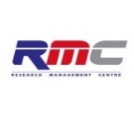 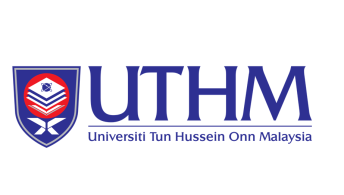 APPLICATION OF REVISED ALLOCATION BUDGETDetails of Virement* Please ensure distribution in compliance with the guidelines related research grantsProject DetailsGrant Type:Vote No.:Name of Leader:Project Duration:Project Title:NoDescriptionBudget(RM)VirementVirementReceive AmountReceive AmountCurrent Allocation(RM)Virement JustificationNoDescriptionBudget(RM)Amount (RM)To VoteAmount(RM)From VoteCurrent Allocation(RM)Virement Justification1V11000 (Salary & Wages)2V14000 (Overtime Allowances)3V21000 (Travelling & Trsansporation)4V22000 (Logistic5V23000 (Utilities)6V24000 (Rental)7V26000 (Material)8V27000 (Research Material & Supplies)9V28000 (Maintenance & Repair Services)10V29000 (Professional Services)11V35000 (Accessories & Equipment)JumlahJumlahProject Leader SignatureOfficial StampDateVerify by :Approved by :       Approved                  Not ApprovedComments :Comments :Research Manager  (BPG)DirectorSignature / StampSignature / Stamp